Mincemeat 2020Early Bird Special – 14th September – 2nd October Bradleys are again delighted to offer their fantastic own label All Vegetable Mincemeat for all your Christmas needs.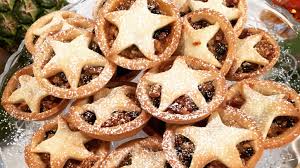 15kg Bradleys All Veg Mincemeat    Only £24.90!* Equates to just £20.75 per 12.5kg *For more details please contact your Local Account Manager or 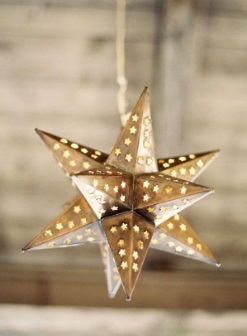 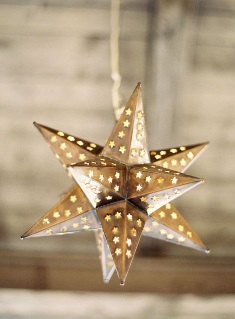 our Telesales Team on                              01233 622224